Tyl Yuriy VictorovichGeneral details:Experience:Documents and further information:All licenses valid til to Jan 2022, no tankersPosition applied for: Chief OfficerAdditional position applied for: 2nd OfficerDate of birth: 16.03.1971 (age: 46)Citizenship: UkraineResidence permit in Ukraine: YesCountry of residence: UkraineCity of residence: KyivPermanent address: 35 Lesnoy awenue,apt.56Contact Tel. No: +38 (067) 713-90-76E-Mail: u16031971@gmail.comSkype: yramoryakU.S. visa: NoE.U. visa: Yes. Expiration date 30.05.2018Ukrainian biometric international passport: Not specifiedDate available from: 29.10.2017English knowledge: GoodMinimum salary: 3500 $ per monthDocumentNumberPlace of issueDate of expiryCivil passportCH 461189Kiev00.00.0000Seamanâs passportAB 591342port Nikolaev20.02.2022Tourist passportFB 299227808905.03.2022PositionFrom / ToVessel nameVessel typeDWTMEBHPFlagShipownerCrewingMaster01.06.2016-03.07.2017BuhiboMotor Yacht350MTU-BritishMy space Inc.&mdash;Master08.11.2007-21.12.2016MiraxMotor Yacht50MTU-BritishAV Shipping Ink.&mdash;Chief Officer14.02.2007-14.07.2007AS PegasusContainer Ship29233B&M-MarshalAlphaShiparrownaut2nd Officer12.06.2006-17.11.2006VenusContainer Ship18445B&M-Neth. AntillesAlphaShipArrownaut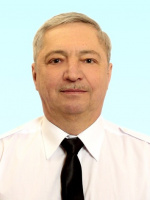 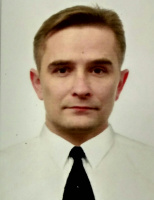 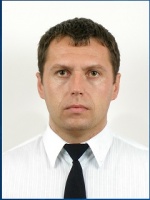 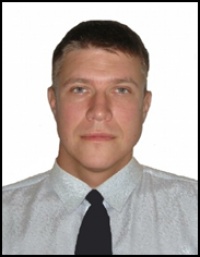 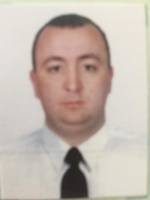 